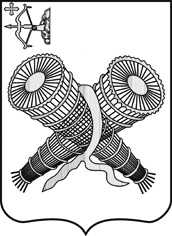 АДМИНИСТРАЦИЯ ГОРОДА СЛОБОДСКОГОКИРОВСКОЙ ОБЛАСТИПОСТАНОВЛЕНИЕ20.06.2020               			                                                              № 952  г. Слободской Кировской области  Об изменении условий контрактов в 2020 году В соответствии с Федеральным законом от 05.04.2013 № 44-ФЗ «О контрактной системе в сфере закупок товаров, работ, услуг для обеспечения государственных и муниципальных нужд», указами Президента Российской Федерации от 25.03.2020 № 206 «Об объявлении в Российской Федерации нерабочих дней», от 02.04.2020 № 239 «О мерах по обеспечению санитарно-эпидемиологического благополучия населения на территории Российской Федерации в связи с распространением новой коронавирусной инфекции (COVID-19)», от 28.04.2020 № 294 «О продлении действия мер по обеспечению санитарно-эпидемиологического благополучия населения на территории Российской Федерации в связи с распространением новой коронавирусной инфекции (COVID-19)», постановлением Правительства Кировской области от 25.03.2020 № 122-П «О введении ограничительных мероприятий (карантина) на территории Кировской области» администрация города Слободского ПОСТАНОВЛЯЕТ:1.	Муниципальным заказчикам города Слободского в 2020 году по соглашению сторон допускается изменение срока исполнения контракта и (или) цены контракта, и (или) цены единицы товара, работы, услуги (в случае, предусмотренном ч. 24 ст. 22 Федерального закона от 05.04.2013               № 44-ФЗ «О контрактной системе в сфере закупок товаров, работ, услуг для обеспечения государственных и муниципальных нужд» (далее - Федеральный закон № 44-ФЗ), и (или) размера аванса (если контрактом предусмотрена выплата аванса), если при его исполнении в связи с распространением новой коронавирусной инфекции, вызванной COVID-19, а также в иных случаях, установленных Правительством Российской Федерации, возникли независящие от сторон контракта обстоятельства, влекущие невозможность его исполнения при соблюдении условий ч. 65              ст. 112 Федерального закона № 44-ФЗ и постановления Правительства Кировской области от 25.03.2020 № 122-П «О введении ограничительных мероприятий (карантина) на территории Кировской области».2. Отделу экономического развития, потребительских рынков и муниципальных закупок администрации города Слободского довести настоящее постановление до муниципальных заказчиков города Слободского.3.	Контроль за выполнением постановления возложить на заместителя главы администрации города Слободского – управляющего делами, руководителя контрактной службы Шабалина И.О.4.	Постановление вступает в силу со дня официального опубликования.И.о. главы города Слободского                      П.О. Вайкутис                   